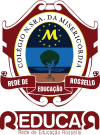 COLÉGIO NOSSA SENHORA DA MISERICÓRDIARio de Janeiro, 15 de abril de 2021.Circular da Direção: 07/2021.Srs Pais e Responsáveis, alunos e educadores,Comunicamos e relembramos o cancelamento dos feriados dos dias 21 e 23 de abril e o recesso de 22 de abril. Nestes dias, haverá aula normal.Aproveitamos para comunicar ainda que retornaremos com o rodízio dos alunos do Ensino Fundamental II e Médio, de maneira híbrida a partir do dia 03 de maio. Esses segmentos atualmente encontram-se em sistema de aulas online (remoto) e planejamos o retorno presencial, considerando todos os cuidados protocolares.Continuaremos atentos às demandas de segurança e saúde prezando pelo bem-estar de todos e aprendizagem dos nossos alunos. Atenciosamente Equipe Diretiva do Colégio Nossa Senhora da Misericórdia Reducar RJAtenciosamente Equipe Diretiva